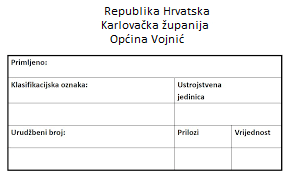                 (podnositelj zahtjeva)	OPĆINA VOJNIĆ	Trg Stjepana Radića 1	47220 VojnićPREDMET: Zahtjev za SUFINANCIRANJE smještaja djeteta koje pohađa vrtić i ostale predškolske institucije izvan područja Općine Vojnić jer dijete nije ostvarilo pravo upisa za tekuću pedagošku godinu u Dječjem vrtiću VojnićIme i prezime podnositeljaAdresa prebivalištaMjesto, ulica i kućni brojTelefon ili mobitelE-mail adresaOIB podnositeljaIBANNaziv bankePodaci o vrtiću(upišite naziv vrtića koje dijete/djeca pohađaju, adresu i kontakt telefon)	Podnositelj zahtjeva	___________________________________Potrebni prilozi:- dokaz da dijete i njegovi roditelji, odnosno skrbnici, imaju prebivalište na području Općine Vojnić što dokazuju dostavom preslike osobne iskaznice ili potvrde o prebivalištu- da su roditelji podnijeli zahtjev za upis djece u programe predškolskog odgoja za tekuću pedagošku godinu u Dječjem vrtiću Vojnić, te da nisu ostvarili pravo upisa, što se dokazuje potvrdom Dječjeg vrtića Vojnić- da je dijete za koje s traži sufinanciranje upisano u program predškolskog odgoja u dječjem vrtiću izvan Općine Vojnić, što se dokazuje potvrdom tog dječjeg vrtićaNAPOMENA: Temeljem ovog zahtjeva podnositelj će biti pozvan na potpisivanje Ugovora kojim će se propisati međusobna prava i obveze.  Sufinanciranje je moguće ostvariti samo za vrtiće i ostale predškolske institucije izvan područja Općine Vojnić na području Republike Hrvatske.